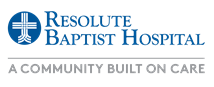 (830) 500-6000